Периодическое  печатное издание нормативных правовых актов Усть-Ярульского сельсовета, утвержденное решением сессии депутатов Усть-Ярульского  сельского Совета   Ирбейского района от  20.12.2005 г. за № 25Газета распространяется бесплатно.31.05.2021 № 10 (2021) 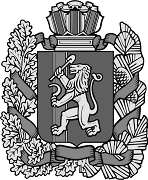 Администрация Усть-Ярульского сельсоветаИрбейского района Красноярского краяПОСТАНОВЛЕНИЕ Об утверждении Порядка проведения инвентаризации действующих и неблагоустроенных (брошенных) местпогребения (кладбищ) и мест захоронения (могил) находящихся на территории Усть-Ярульского сельсоветаВ соответствии с Федеральными законами от 12.01.1996 № 8-ФЗ 
«О погребении и похоронном деле», от 06.10.2003 № 131-ФЗ «Об общих принципах организации местного самоуправления в Российской Федерации», на основании Устава Усть-Ярульского сельсовета Ирбейского района Красноярского краяПОСТАНОВЛЯЮ:Утвердить Порядок проведения инвентаризации действующих и неблагоустроенных (брошенных) мест погребения (кладбищ) и мест захоронения (могил), находящихся на территории Усть-Ярульского сельсовета,  согласно приложению к настоящему постановлению.           2. Контроль за исполнением постановления оставляю за собой         3. Постановление вступает в силу со дня, следующего за днем  опубликования в печатном издании « Усть-Ярульский вестник»Глава Усть-Ярульского сельсовета                                           М.Д. Дезиндорф                                                                                                     Приложениек постановлению                                                                                                              Усть-Ярульского сельсоветаОт 24.05.2021 №09-пгПОРЯДОКПРОВЕДЕНИЯ ИНВЕНТАРИЗАЦИИ ДЕЙСТВУЮЩИХ И НЕБЛАГОУСТРОЕННЫХ (БРОШЕННЫХ) МЕСТ ПОГРЕБЕНИЯ (КЛАДБИЩ) И МЕСТ ЗАХОРОНЕНИЯ (МОГИЛ), НАХОДЯЩИХСЯ НА ТЕРРИТОРИИ УСТЬ-ЯРУЛЬСКОГО СЕЛЬСОВЕТАОбщие положенияПорядок проведения инвентаризации действующих и неблагоустроенных (брошенных) мест погребения (кладбищ) и мест захоронения (могил), находящихся на территории Усть-Ярульского сельсовета (далее – инвентаризация) разработан в соответствии  с Федеральным законом от 12.01.1996 № 8-ФЗ «О погребении и похоронном деле», Федеральным законом от 06.10.2003 № 131-ФЗ «Об общих принципах организации местного самоуправления в Российской Федерации», Уставом Усть-Ярульского сельсовета в целях организации и координации деятельности по проведению инвентаризации и паспортизации мест погребений, находящихся на территории Усть-Ярульского сельсовета.Деятельность проведения инвентаризации действующих и неблагоустроенных (брошенных) мест погребения (кладбищ) и мест захоронения (могил), осуществляет администрация Усть-Ярульского сельсовета в целях:планирования территории кладбища;учета всех видов захоронений;обеспечения сбора, обработки, учета, хранения информации о наличии видов захоронений, ограждений, зеленых насаждений, строений, сооружений, расположенных на местах захоронения;составление план-схемы мест захоронения и паспорта кладбища.Проведение  инвентаризацииИнвентаризация проводится в форме непосредственного выезда на кладбище, путем обследования мест захоронения и учета (сопоставления) данных на регистрационном знаке (при его отсутствии с данными на надгробии или ритуальном знаке, если такие установлены на могиле) с данными книг регистрации захоронений.Инвентаризация проводится не реже одного раза в три года.Инвентаризация включает в себя:определение границ, установку координат земельного участка (при необходимости), на котором произведено захоронение;разграничение кладбищ по кварталам и секторам, с присвоением нумерации;замер, описание каждого места захоронения в границах конкретного сектора;определение размеров (площади) участка захоронения;описание состояния места захоронения;определение возможности родственного захоронения на отведенных участках;выявление бесхозяйных (брошенных), а также неуточненных мест захоронений;фотографирование мест захоронения, а также пустых участков, съемка границ кладбища, дорожек, основных ориентиров (в случае необходимости проводится съемка объектов инфраструктуры кладбища: строения, сооружения, парковки, линии теплотрасс, электропередач, иные объекты);формирования и ведение архива (базы данных) о местах захоронения;составление план-схемы расположения мест захоронения инвентаризируемого кладбища.Решение о проведении инвентаризации принимается  распоряжением администрации Усть-Ярульского сельсовета.Распоряжением администрации Усть-Ярульского сельсовета  утверждается состав комиссии по проведению инвентаризации.Дополнительно по согласованию в состав комиссии включаются представители отдела благоустройства и экологии Управления жилищно-коммунального хозяйства департамента градостроительства, имущественных отношений и жилищно-коммунального хозяйства Администрации Ирбейского района, представители отдела организации погребения.При проведении инвентаризации комиссия:проверяет наличие книг регистрации захоронений, содержащих записи о захоронениях на соответствующем кладбище, правильность их заполнения;проводит обследование мест захоронения;обрабатывает и систематизирует полученную информацию, готовитаналитическую информацию, составляет план-схему кладбища;обеспечивает полноту и точность сбора и обработки информации о местах захоронения и лицах, захороненных в них, правильность и своевременность оформления материалов инвентаризации;заполняет формы, приведенные в приложениях 1, 2, 3 к настоящему порядку.Сведения о фактическом наличии захоронений на проверяемом кладбище вносятся в реестр инвентаризации проверяемого кладбища (приложение 1). Не допускается вносить в реестр инвентаризации данные о захоронении со слов или только по книгам регистрации захоронений без проверок их фактического наличия сверки с данными регистрационного знака на захоронении. Реестр инвентаризации оформляется согласно установленной форме на бумажном носителе, в электронном виде (приложение 1). При выявлении захоронений, по которым отсутствуют или указаны неправильные данные в книгах регистрации захоронений, комиссия должна включить в реестр инвентаризации данные, установленные в ходе проведения инвентаризации.При проведении первичной инвентаризации кладбищ, не имеющих план-схемы расположения мест захоронения и при отсутствии книг регистраций захоронений на всех местах захоронения устанавливаются точки координат, присваивается порядковый номер, который вносится в реестр инвентаризации.При проведении последующей инвентаризации, при присвоении порядкового номера, соответствующая запись делается в графе «Примечание», напротив порядкового номера, которому присваивается литер, с указанием номера порядковой записи, под которым сделана новая запись в книге регистрации захоронений.Информация об умершем при внесении в реестр инвентаризации должна совпадать с данными, указанными на надгробии или ином ритуальном знаке, если таковые установлены на захоронении, и сданными об умершем, содержащимися в книге регистрации захоронений.При отсутствии информации об умершем на захоронении и в книгах регистрации захоронений устанавливаются регистрационные знаки с указанием только регистрационного номера захоронения. В книге регистрации захоронений указывается регистрационный номер захоронения.Если при инвентаризации выявлены несоответствия с данными указанными в книгах и на надгробьях, дополнительно вносятся исправления в книги регистрации захоронений.В книгах регистрации захоронений производится регистрация всех захоронений. Не учтенные захоронения, по каким-либо причинам в книгах регистрации захоронений, в том числе неблагоустроенные (брошенные) захоронения, добавляются с пометкой «запись внесена по результатам инвентаризации», указывается номер и дата распоряжения о проведении инвентаризации захоронений на соответствующем кладбище.3. Оформление результатов инвентаризации,составление паспорта кладбищаПо результатам проведения инвентаризации, члены комиссии подписывают реестр инвентаризации акт проведения инвентаризации (приложение 1,2).Данные реестра инвентаризации вносятся в паспорт кладбища (приложение 3).Реестры инвентаризации (базы данных), сформированные по итогам инвентаризации мест захоронения, содержат координаты, описание захоронений, их фотографии и данные об умерших. Реестры инвентаризации (базы данных) хранятся на бумажных носителях в виде журналов и книг, в электронном виде.Формирование и ведение паспорта кладбища направлено на организацию полноценного учета мест захоронения, составление карты-схемы мест захоронения и ведение книги регистрации захоронений.По результатам инвентаризации мест захоронения администрацией Усть-Ярульского сельсовета составляется паспорт кладбища.Приложение 1к Порядку  проведения инвентаризации действующих и неблагоустроенных (брошенных) мест погребения (кладбищ) и мест захоронения (могил), находящихся на территории Усть-Ярульского сельсоветаРЕЕСТР ИНВЕТАРИЗАЦИИ МЕСТ ПОГРЕБЕНИЯИтого всего захоронений: _________________________количество захоронений, зарегистрированных в книге регистрации захоронений:__________________________________________________количество захоронений, не зарегистрированных в книге регистрации___________________________________________________________________________захоронений____________________________________________________________________________Председатель комиссии: _________________________________________________                                                 (должность, подпись, расшифровка подписи)Члены комиссии: ______________________________________________________                                       (должность, подпись, расшифровка подписи)                                      ______________________________________________________                                       (должность, подпись, расшифровка подписи)Приложение 2к Порядку  проведения инвентаризации действующих и неблагоустроенных (брошенных) мест погребения (кладбищ) и мест захоронения (могил), находящихся на территории  Усть-Ярульского сельсоветаАКТО РЕЗУЛЬТАТАХ ПРОВЕДЕНИЯ ИНВЕНТАРИЗАЦИИМЕСТ ПОГРЕБЕНИЙ__________________________________________________________________(название кладбища, место его расположения)В ходе проведения инвентаризации захоронений на кладбище, комиссия в составе:_______________________________________________________________________________________________________________________________________________________________________________________________________________________________________________________________________________________________________________________________________выявлено:________________________________________________________________________________________________________________________________________________________________________________________________________________________________________________________________________________________________________________________________________________________________________________________________________________________________________________________________________________________________________________________________________________Председатель комиссии:__________________________________________________________________                 (должность, подпись, расшифровка подписи)Члены комиссии:__________________________________________________________________                 (должность, подпись, расшифровка подписи)__________________________________________________________________                 (должность, подпись, расшифровка подписи)__________________________________________________________________                 (должность, подпись, расшифровка подписи)Приложение 3к Порядку  проведения инвентаризации действующих и неблагоустроенных (брошенных) мест погребения (кладбищ) и мест захоронения (могил), находящихся на территории Усть-Ярульского сельсоветаГлава                                                                                               ______ Усть-Ярульского сельсовета                                              ____________ /______________/                                               "___" _____________ 202__ г.ПАСПОРТ КЛАДБИЩА____________________________________________(наименование кладбища) Местоположение _________________________________________ Состояние:_______________________________________________ Кадастровый номер земельного участка (при наличии) ___________ Площадь участка всего, _________________ кв. м Площадь, подлежащая акарицидной обработке, ___________ кв. м Протяженность подъездного пути, очищаемого от снежного покрова-    км Перечень объектов имущественного комплексного:а) _______________________________________________________б) _______________________________________________________Схема расположения земельного участка на кадастровом  планетерритории;План-схема мест захоронений, произведенных на кладбище;Объемы и источники финансирования;Основные мероприятия.Паспорт составил: _______________________________ /___________________/                                     (должность, подпись, расшифровка подписи)Раздел IОБЩИЕ СВЕДЕНИЯ О КЛАДБИЩЕЗаложено в _____ годуКоличество ______ могилРаздел IIЭКСПЛИКАЦИЯ К ПЛАНУ ТЕРРИТОРИИ КЛАДБИЩАРаздел IIIПЕРЕЧЕНЬ СТРОЕНИЙ, СООРУЖЕНИЙ,ПЕРЕДАТОЧНЫХ УСТРОЙСТВ, ЭЛЕМЕНТОВ БЛАГОУСТРОЙСТВА,ЗЕЛЕНЫХ НАСАЖДЕНИЙ И ИХ СТОИМОСТЬРаздел IVДОКУМЕНТЫ, ПРИЛОЖЕННЫЕ К НАСТОЯЩЕМУ ПАСПОРТУ24.05.2021г.с.Усть-Яруль№ 09-пгN п/пПорядковый N захороненияНомер квартала, сектораДанные захороненного: ФИО, дата рождения и дата смерти (если имеются)Вид захоронения (одиночное, родственное, семейное и иное)Размер захоронения, мТочки координат захороненияНаличие и состояние надмогильных сооружений (памятники, цоколи, ограды, трафареты, кресты и т.п.)Зеленые насажденияСтроения, сооруженияСведения о лице, ответственном за захоронение, либо ином лице, ухаживающем за захоронениемПримечание12345678910111. N п/п Показатели  Измеритель Оборудование    Количество по состоянию на:        Количество по состоянию на:        Количество по состоянию на:        Количество по состоянию на:        Количество по состоянию на:        Количество по состоянию на:     N п/п Показатели  Измеритель Оборудование 1       2          3       4    5    6    7    8    9  1  Площадь тер- ритории по   землеотводнымдокументам   кв. м     2  То же по дан-ным инвента- ризации      кв. м     3  Площадь и чи-сло кварталов(участков)   захоронения  кв. м/шт. 4  Число могил  шт.       в том числе: а) знатных   людей        б) братских  5  Фотографии мест погребений, а также пустых участков, съемка границ кладбища, дорожек, основных ориентиров (в случае необходимости проводится  съемка объектов инфраструктуры  кладбища: строения, сооружения,  парковки, линии теплотрасс, электропередач, иные объекты) Дата записиОбщая площадь  кладбища      (кв. м)                  В том числе:                               В том числе:                               В том числе:                               В том числе:                               В том числе:                               В том числе:                 Дата записиОбщая площадь  кладбища      (кв. м)   под квар-талами   (участка-ми) захо-рон.     из них  резерв- ной тер-ритории за-  стро-еннаязамо-щен- ная  под га-зонами,цветни-ками   про-чая   1         2          3       4      5    6     7    8  Наименование основ-ных фондов в преде-лах территориикладбищаКоличе-ство(шт.,пог. м,кв. м,км)Стоимость в рубляхСтоимость в рубляхСтоимость в рубляхСтоимость в рубляхСтоимость в рубляхСтоимость в рубляхНаименование основ-ных фондов в преде-лах территориикладбищаКоличе-ство(шт.,пог. м,кв. м,км)восстановительнаявосстановительнаявосстановительнаядействительнаядействительнаядействительнаяНаименование основ-ных фондов в преде-лах территориикладбищаКоличе-ство(шт.,пог. м,кв. м,км)по состоянию напо состоянию напо состоянию напо состоянию напо состоянию напо состоянию наНаименование основ-ных фондов в преде-лах территориикладбищаКоличе-ство(шт.,пог. м,кв. м,км)23456789Nп/пНаименованиеДатасоставленияМасштабКоличестволистовПримечаниеДатазаписиИсполнителиИсполнителиИсполнителиПроверилПроверилПринялПринялДатазаписидолж-ностьфамилия,имя, от-чествоподписьфамилия,имя, от-чествоподписьфамилия,имя, от-чествоподпись